ЗаключениеКонтрольно-счётной палаты Дубровского районана отчет об исполнении бюджета Дубровского муниципального района Брянской областиза 9 месяцев 2022 годаДубровка 20221. Общие положения.Заключение Контрольно-счётной палаты Дубровского района на отчет об исполнении бюджета Дубровского муниципального района Брянской области  за 9 месяцев 2022 года, подготовлено в соответствии со статьей 264.2 Бюджетного кодекса Российской Федерации, Положением о Контрольно-счётной палате Дубровского района, Стандартом внешнего муниципального финансового контроля 102 «Проведение оперативного контроля за ходом исполнения  решений о бюджете муниципального образования «Дубровский район» на текущий финансовый год и плановый период», пунктом 1.2.6 Плана работ Контрольно-счётной палаты Дубровского района на 2022 год.Заключение Контрольно-счетной палаты оформлено по результатам оперативного анализа и контроля за организацией исполнения бюджета в 2022 году, отчетности об исполнении бюджета за 9 месяцев 2022 года.Отчет об исполнении бюджета за 9 месяцев 2022 года утвержден постановлением администрации Дубровского района от 24.10.2022 № 538 и представлен в Контрольно-счетную палату Дубровского района 24 октября 2022 года, что соответствует сроку представления ежеквартальной отчетности, установленному Решения Дубровского районного Совета народных депутатов от 17.12. 2021 года № 193-7 «О бюджете Дубровского муниципального района Брянской области на 2022 год и на плановый период 2023 и 2024 годов»Показатели бюджета на 2022 год утверждены решением Дубровского районного Совета народных депутатов от 17.12.2021 года №193-7 «О бюджете  Дубровского муниципального района Брянской области на 2022 год и плановый период 2023 и 2024 годы»,  по доходам в объеме 358 879,6 тыс. рублей, в том числе собственные доходы 102 314,0  тыс. рублей, по расходам в объеме 358 879,6 тыс. рублей,  сбалансированным.В течение отчетного периода в решение 2 раза вносились изменения.С учетом изменений бюджет на 2022 год утвержден по доходам в объеме 424922,8 тыс. рублей, по расходам – 425895,4 тыс. рублей, дефицит бюджета утвержден в объеме 972,6 тыс. рублей. Источниками финансирования дефицита бюджета являются остатки средств на начало года в сумме 972,6 тыс. рублей. По итогам 9 месяцев 2022 года бюджет Дубровского муниципального района Брянской области исполнен: по доходам в сумме 288 286,6 тыс. рублей, или 67,8 процента к утвержденному годовому плану, к аналогичному периоду  2021 года исполнение составило 114,3 процента; по расходам - в сумме 286 058,8 тыс. рублей, или 67,2 процента к годовым назначениям уточненной бюджетной росписи, с превышением доходов над расходами на сумму 2 227,8 тыс. рублей.2. Анализ исполнения доходов бюджета.Доходная часть бюджета за 9 месяцев 2022 года исполнена в сумме 288 286,6  тыс. рублей или  67,8 % к уточненным годовым назначениям. По сравнению с соответствующим уровнем 2021 года доходы увеличились на 35 987,4 тыс. рублей. В структуре доходов бюджета удельный вес собственных доходов составил 28,5 %, что больше соответствующего периода 2021 года на 2,5 процентных пункта. На долю безвозмездных поступлений приходится 71,5 процента. Налоговые и неналоговые доходы бюджета в сравнении с отчетным периодом 2021 года увеличились на 125,3 %, объем безвозмездных поступлений увеличился на 109,2 процента. Поступления налоговых и неналоговых доходов (далее – собственных доходов) сложились в сумме 82 137,5 тыс. рублей, или 75,6 % к утвержденному годовому плану.Сведения о поступлении доходов за 9 месяцев 2022 года представлены в таблице.                                                                                           тыс. рублей	Налоговые доходы бюджетаЗа 9 месяцев 2022 года на долю налоговых доходов в структуре собственных доходов бюджета приходится 83,3 процента. В абсолютном выражении налоговые поступления в бюджет составили 63 383,2 тыс. рублей, что составляет 109,5% к уровню 2021 года.  Основным налогом, которыми сформирована доходная часть бюджета за 9 месяцев  2022 года, является налог на доходы физических лиц (НДФЛ). Налог на доходы физических лиц (НДФЛ) поступил в бюджет в сумме 53771,6 тыс. рублей, годовые плановые назначения исполнены на 66,9 процента. Доля НДФЛ в собственных доходах составила 65,5 процента. К соответствующему периоду 2021 года поступления увеличились на 4991,2 тыс. рублей, или на 110,2 процента.Акцизы по подакцизным товарам (на нефтепродукты) за 9 месяцев 2022 года исполнены на 86,0% или 4883,2 тыс. рублей годовых плановых назначений, в структуре собственных доходов их доля составляет 6,0 процента. По сравнению с уровнем аналогичного периода 2021 года поступления акцизных платежей увеличилось на 121,2%, или на 854,8 тыс. рублей.Налог на совокупный доход   поступил в сумме 8484,5 тыс. рублей, годовые плановые назначения исполнены на 90,8 процента, из них: единый налог на вмененный доход – (-2,0) тыс. рублей, единый сельскохозяйственный налог – 6993,3 тыс. рублей, налог, взимаемый с применением патентной системы налогообложения – 1491,2 тыс. рублей. Удельный вес данной подгруппы доходов в структуре собственных доходов составляет 10,3 процента.  Государственная пошлина за 9 месяцев 2022 года поступила в бюджет в сумме 1265,0 тыс. рублей, или 71,7% утвержденного годового объема. По сравнению с соответствующим уровнем 2021 года поступления увеличились на 142,3 %, увеличение поступлений произошло в связи с увеличением количества обращений физических и юридических лиц для совершения юридически значимых действий.Неналоговые доходы бюджетаИсполнение неналоговых доходов за 9 месяцев 2022 года составило 13 754,3 тыс. рублей, или 116,5 % годовых плановых назначений. К соответствующему периоду 2021 года рост неналоговых доходов составил 178,9 процента. Наибольший удельный вес по группе неналоговых доходов занимают доходы  от реализации материальных и нематериальных активов - 40,2 % (реализован объект, находящийся в муниципальной собственности – здание типографии и проданы земельные участки, находящиеся в собственности муниципального района). Поступления составили 5 535,7 тыс. рублей, или 196,9 % годовых плановых назначений. К соответствующему уровню 2021 поступления увеличились на 131,7 процента.Годовые плановые назначения по доходам от сдачи в аренду земельных участков выполнены на 97,7%, поступления сложились в сумме 3 385,5 тыс. рублей.  К аналогичному периоду 2021 года поступления увеличились на 176,0 процента.Годовые плановые назначения по доходам от сдачи в аренду имущества выполнены на 87,3%, поступления сложились в сумме 432,3 тыс. рублей.  К аналогичному периоду 2021 года поступления возросли на 112,2 процента.Поступления платы за негативное воздействие на окружающую среду составили 2 389,5 тыс. рублей, или 99,6% годовых плановых назначений.  К уровню 2021 года поступления увеличились в 16 раз.Доходы от оказания платных услуг поступили в бюджет в сумме 617,9 тыс. рублей. Годовой утвержденный план выполнен на 83,5 процента. К аналогичному периоду 2021 года поступления увеличились на 131,6 процента. Штрафы, санкции, возмещение ущерба поступили за 9 месяцев 2022 года в сумме 1 393,4 тыс. рублей, или 87,1% утвержденных плановых назначений. К аналогичному периоду 2021 года поступления увеличились в 2 раза.Безвозмездные поступленияЗа 9 месяцев 2022 года кассовое исполнение безвозмездных поступлений составило 206 149,1 тыс. рублей, или 65,2% утвержденных годовых назначений. По сравнению с аналогичным периодом 2021 года общий объем   безвозмездных поступлений увеличился на 110,4%, или на 19 402,2 тыс. рублей. Наибольший объем в структуре безвозмездных поступлений – 55,7% занимают субвенции. Объем полученных субвенций за 9 месяцев 2022 года составляет 114 848,4 тыс. рублей, или 66,9% плановых назначений и 115,3% к уровню аналогичного периода 2021 года.Дотации поступили в бюджет в сумме 33 925,7 тыс. рублей, или 72,5% годовых плановых назначений, что на 111,6%, или на 3 527,5 тыс. рублей выше уровня 2021 года.Субсидии поступили в бюджет в сумме 48173,7 тыс. рублей, или 61,5% утвержденных назначений.Кассовое исполнение межбюджетных трансфертов сложилось в сумме 9597,4 тыс. рублей, что составляет 49,5% годовых плановых назначений.  К аналогичному периоду 2021 года поступления снижены на 20,0 процентов.          Возврат остатков субсидий, субвенций и иных межбюджетных трансфертов составляет 396,1 тыс. рублей. Возврат субсидий возник в связи с нарушением администрацией Дубровского муниципального района условий предоставления субсидии по достижении значений результатов исполнения субсидии в 2021 году (плановый показатель "Количество муниципальных образовательных организаций, в которых реализованы отдельные мероприятия по развитию образования"(ед.), составлял 1, а фактически достигнутый - 0) и в соответствии с пунктами 16-18 Правил формирования, предоставления и распределения субсидий из областного бюджета бюджетам муниципальных образований Брянской области от 23.07.2018г №362-п, объем возврата субсидии составил 396 131,04 рублей (возврат Департаменту образования и науки Брянской области)Администрирование налоговых и неналоговых доходов, безвозмездных поступлений бюджета Дубровского муниципального района Брянской области осуществляли 4 администратора доходов:- администрация Дубровского района (налоговые и неналоговые доходы);- комитет имущественных отношений Дубровского района (неналоговые);- финансовое управление администрации Дубровского района (безвозмездные поступления);- отдел образования администрации Дубровского района (безвозмездные).3. Анализ исполнения расходов бюджета.Объем расходов бюджета на 2022 год, утвержден решением Дубровского районного Совета народных депутатов от 17.12.2021 года №193-7 «О бюджете  Дубровского муниципального района Брянской области на 2022 год и плановый период 2023 и 2024 годы»,  по расходам в объеме 358 879,6 тыс. рублей. Объем расходов, утвержденный уточненной бюджетной росписью на 01 октября 2022 года составляет 425895,4 тыс. рублей, что составляет 118,7% утвержденных решением о бюджете.Исполнение расходов бюджета за 9 месяцев 2022  года составило 286 058,8 тысяч рублей, что соответствует 67,2 уточненной бюджетной росписи. К уровню расходов аналогичного периода прошлого года темп роста составил 118,7 процента. Информация об исполнении расходов бюджета в разрезе разделов бюджетной классификации расходов представлена в таблице. Исполнение расходов бюджета за 9 месяцев 2022 года осуществлялось по 11 разделам бюджетной классификации расходов. Наибольший удельный вес в общем объеме расходов составили расходы по  разделу 07 «Образование», с  объемом  расходов 68,6 процентов; раздел 01 «Общегосударственные вопросы» исполнен на 10,1 процента; раздел 08 «Культура, кинематография» исполнен на 7,2 процента; раздел 04 «Национальная экономика» исполнен на 6,0 процента; раздел 10 «Социальная политика» исполнен на 2,9 процента; раздел 11 «Физическая культура и спорт» исполнен на 1,8 процента;  раздел 05 «Жилищно-коммунальное хозяйство» исполнен на 1,7 процента; раздел 03 «Национальная безопасность и правоохранительная деятельность»  исполнен на 0,8 процента; раздел 14 «Межбюджетные трансферты» исполнен на 0,6 процента; раздел 02 «Национальная оборона»  исполнен на 0,2 процента и раздел 06 «Охрана окружающей среды» исполнен на 0,1 процент.Анализ исполнения расходов бюджета по разделам классификации расходов в отчетном периоде показал следующее. По разделу 01 «Общегосударственные вопросы» расходы за 9 месяцев 2022 года исполнены в сумме 28 773,7 тыс. рублей  или 69,6 процента к уточненной бюджетной росписи. Доля расходов по разделу в общей структуре расходов бюджета составила 10,1 процента. По разделу отмечено увеличение объема кассовых расходов к аналогичному периоду 2022 года на 13,0 процентов. По разделу 02 «Национальная оборона» расходы бюджета за 9 месяцев 2022 года сложились в сумме 566,0 тыс. рублей или 75,0 % к объему расходов, предусмотренных уточненной бюджетной росписью на 2022 год. Темп роста расходов к аналогичному периоду 2022 года составил 109,8 процента. Структура расходов раздела представлена 1 подразделом: 02 03 «Мобилизационная и вневойсковая подготовка».По разделу 03 «Национальная безопасность и правоохранительная деятельность» расходы бюджета за 9 месяцев 2022 года составили 2 293,7 тыс. рублей или 52,3 процента к объему расходов, предусмотренных уточненной бюджетной росписью на 2022 год. Доля расходов по разделу в общей структуре расходов бюджета составила 0,8 процентов. Расходы направлены по подразделу  03 10 «Защита населения и территории от чрезвычайных ситуаций  природного и техногенного  характера, пожарная безопасность» в сумме 2 287,7 тыс.рублей и по разделу 03 14 «Другие вопросы в области национальной безопасности и правоохранительной деятельности» в сумме 6,0 тыс.рублей.По разделу 04 «Национальная экономика» расходы исполнены в объеме 17139,1 тыс. рублей, или 63,9 % к объему расходов, предусмотренных уточненной бюджетной росписью на 2022 год. Доля расходов по разделу в общей структуре расходов бюджета составила 6,0 процентов. Объем кассовых расходов к аналогичному периоду 2021 года увеличился в 4 раза. Структура раздела представлена подразделами:0401 «Общеэкономические вопросы» - 31,8 тыс. рублей, или 97,9% утвержденной сводной бюджетной росписи;0405 Сельское хозяйство и рыболовство» - 89,3 тыс. рублей, или 8,6% утвержденной сводной бюджетной росписи;0406 «Водное хозяйство» - 87,9 тыс. рублей, или 72,5 % утвержденной сводной бюджетной росписи; 0408 «Транспорт» - 1693,8 тыс. рублей, или 34,4% утвержденной сводной бюджетной росписи; 0409 «Дорожное хозяйство» - 15221,2 тыс. рублей, или 89,9% утвержденной сводной бюджетной росписи; 0412 «Другие вопросы в области национальной экономики» - 15,0 тыс. рублей, или 0,4% утвержденной сводной бюджетной росписи.Анализ использования средств дорожного хозяйства (дорожные фонды) Остаток средств дорожного хозяйства (дорожные фонды) по состоянию на 1 января 2022 года составляет 168,0 тыс. рублей. Расходы на дорожное хозяйство (дорожные фонды) исполнены в объеме 4124,8 тыс. рублей, или на 70,5 процента.             По разделу 05 «Жилищно-коммунальное хозяйство» расходы бюджета за 9 месяцев 2022 года сложились в сумме 4 878,6 тыс. рублей или 39,4% к объему расходов, предусмотренных уточненной бюджетной росписью на год. К аналогичному периоду 2021 года отмечено увеличение расходов на 10,0 процентов. Расходы направлены по подразделам 05 01 «Жилищное хозяйство» - 158,2 тыс. рублей, по разделу 05 02 «Коммунальное хозяйство» - 520,1 тыс. рублей и 05 05 «Другие вопросы в области жилищно-коммунального хозяйства» в сумме 4 200,3 тыс. рублей (Региональный проект «Чистая вода»).По разделу 07 «Образование» расходы бюджета за 9 месяцев 2022 года составили 196 190,3 тыс. рублей или 68,3 % к объему расходов, предусмотренных уточненной бюджетной росписью на 2022 год. Доля расходов в общей структуре расходов бюджета составила 68,6 процента. Темп роста к аналогичному периоду 2021 года составил 128,6 процента. В разрезе подразделов средства направлены на дошкольное образование (раздел 0701) в сумме 64 721,8 тыс. рублей, общее образование (раздел 0702) – 105 244,9 тыс. рублей, дополнительное образование (раздел 0703) – 7 360,2 тыс. рублей, молодежная политика (раздел 0707) – 838,5 тыс. рублей и другие вопросы в области образования (раздел 0709) – 18 024,9 тыс. рублей. По разделу 08 «Культура, кинематография», подразделу 08 01 «Культура»  на 2022 год расходы бюджета с учетом уточненной бюджетной росписи были утверждены в объеме 30 117,2 тыс. рублей. Исполнение расходов за 9 месяцев 2022 года составило 20 715,3 тыс. рублей или 68,8 процент к объему расходов, предусмотренных уточненной бюджетной росписью на 2022 год. В общем объеме бюджета доля расходов по разделу составила 7,2 процента. Темп роста к аналогичному периоду 2021 года увеличен на 15,3 процента. По разделу 10 «Социальная политика» расходы бюджета за 9 месяцев 2022 года исполнены в сумме 8 248,9 тыс. рублей или на 64,2 процента к утвержденным ассигнованиям. Доля расходов по разделу в общей структуре расходов бюджета составила 2,9 процента. Исполнение по подразделам классификации:10 01 «Пенсионное обеспечение» - 1 618,0 тыс. рублей;10 04 «Охрана семьи и детства» - 6 592,9 тыс. рублей;10 06 «Другие вопросы в области социальной политики» - 38,0 тыс. рублей.По разделу 11 «Физическая культура и спорт» расходы за 9 месяцев 2022 года исполнены в сумме 5 299,5 тыс. рублей или 68,8 % к объему расходов, предусмотренных уточненной бюджетной росписью на 2022 год. Доля расходов в общей структуре расходов бюджета составила 1,8 процент. К аналогичному периоду 2021 года отмечается снижение расходов на 14,1 процента. Расходы направлены по подразделам 11 01 «Физическая культура» - 4 879,4 тыс. рублей и по подразделу 11 02 «Массовый спорт» - 420,1 тыс. рублей. По разделу 14 «Межбюджетные трансферты общего характера бюджетам субъектов Российской Федерации и муниципальных образований» за 9 месяцев 2022 года бюджетные расходы исполнены в объеме 1 753,7 тыс. рублей, что соответствует 89,6 % годового объема утвержденных расходов. Доля расходов в структуре бюджета составляет 0,6 процентов. Объем межбюджетных трансфертов к аналогичному периоду 2021 года снизился на 507,8 тыс. рублей.             Исполнение в разрезе муниципальных программ и главных распорядителей средств бюджетаСогласно приложению № 5 решения от 17.12.2021 № 193-7 «О бюджете Дубровского муниципального района Брянской области на 2022 год и на плановый период 2023 и 2024 годов», исполнение бюджета осуществлялось в рамках 4 муниципальных программ.Муниципальная программа «Управление муниципальными финансами Дубровского муниципального района Брянской области (2022-2024 годы)», утверждена постановлением администрации Дубровского района 20 декабря 2021 года № 691.Муниципальная программа «Реализация отдельных полномочий Дубровского муниципального района Брянской области (2022 – 2024 годы)», утверждена постановлением администрации Дубровского района 20 декабря 2021 года № 692.Муниципальная программа «Развитие образования Дубровского муниципального района    Брянской области (2022 - 2024 годы)», утверждена постановлением администрации Дубровского района 21 декабря 2021 года № 698.Муниципальная программа «Развитие культуры и сохранение культурного    наследия Дубровского муниципального района Брянской области (2022 – 2024 годы)», утверждена постановлением администрации Дубровского района 20 декабря 2021 года № 693.Общий уточненный объем финансирования муниципальных программ в соответствии со сводной бюджетной росписью на 2022 год утвержден в сумме 423886,6 тыс. рублей, или 99,5 % общего объема расходов бюджета.Информация  об исполнении муниципальных программ представлена в         таблице.               тыс. рублейПо итогам 9 месяцев 2022 года кассовое исполнение расходов по муниципальным программам сложилось в сумме 284 521,3 тыс. рублей, что составляет 67,1 % бюджетных ассигнований, утвержденных решением о бюджете на отчетную дату.Ниже среднего уровня сложилось исполнение по  программе:«Реализация отдельных полномочий Дубровского муниципального района Брянской области (2022 - 2024 годы)» - 24,1 процент.Непрограммная часть бюджета исполнена в сумме 1 537,5 тыс. рублей. Расходы отнесены на обеспечение деятельности законодательного (представительного), контрольного органа муниципального образования и выплаты из резервного фонда местной администрацией на оказание финансовой помощи населению в связи с утратой ими имущества первой необходимости при пожарах.Анализ исполнения расходной части бюджета главными распорядителями приведен в таблице(тыс. рублей)По итогам за 9 месяцев 2022 года расходы  бюджета исполнены в объеме 286 058,8 тыс. рублей, что составляет 67,2 % утвержденных бюджетных назначений. К уровню 2021 года расходы исполнены на 112,7 процента.Дефицит (профицит) бюджета и источники внутреннего финансирования дефицита бюджетаПервоначально бюджет Дубровского муниципального района Брянской области на 2022 год и на плановый период 2023 и 2024 годов утвержден сбалансированным по доходам и расходам в сумме 358 879,6 тыс. рублей.Решением Дубровского районного Совета народных депутатов от 27.05.2022 года № 225-7 «О внесении изменений в решение  «О бюджете Дубровского муниципального района Брянской области на 2022 год и на плановый период 2023 и 2024 годов» размер дефицита утвержден в сумме  972,6 тыс. рублей. Источниками финансирования дефицита бюджета являются остатки средств на начало года в сумме 972,6 тыс. рублей.  В течение анализируемого периода в сводную бюджетную роспись по источникам финансирования дефицита бюджета  1  раз вносились изменения в плановые назначения на общую сумму 972,6 тыс. рублей.  Уточненной бюджетной росписью на 1  июня 2022 года источники внутреннего финансирования дефицита бюджета  утверждены в сумме (-) 972,6 тыс. рублей в соответствии с фактическим исполнением за 2022 год.  Анализ исполнения резервного фонда 		Порядок использования бюджетных ассигнований резервного фонда администрации Дубровского района установлен постановлением администрации Дубровского района от 25.06.2019 года № 476 (в ред. от 26.12.2019г. № 994).	В соответствии с решением от 17.12.2021 года № 193-7 «О бюджете Дубровского муниципального района Брянской области на 2022 год и на плановый период 2023 и 2024 годов» резервный фонд администрации утвержден в сумме 100,0 тыс. рублей.     В отчетном периоде изменения в объем резервного фонда администрации Дубровского района не вносились.В соответствии с Приказом Минфина России от 06.06.2019 года №85н (в ред. Приказов Минфина России от 17.09.2019 №148н, от 29.11.2019 № 206н, от 10.03.2020 №37н) «О порядке формирования и применения кодов бюджетной классификации Российской Федерации, их структуре и принципах назначения», расходование средств резервного фонда отражено по разделу «Социальная политика», подраздел 10 06  «Другие вопросы в области социальной политики». В соответствии с распоряжением  администрации Дубровского района от 05.09.2022 г. № 406р  расходование средств резервного фонда за 9 месяцев 2022 года выделено 10,0 тыс. рублей.   Расходы направлены на  оказание материальной помощи населению пострадавшим в результате пожара.ВыводыК внешней проверке представлена отчетность об исполнении бюджета Дубровского городского поселения Дубровского муниципального района Брянской области. Состав отчета об исполнении бюджета поселения сформирован в соответствии с Инструкцией о порядке составления и предоставления годовой, квартальной и месячной отчетности об исполнении бюджетов бюджетной системы Российской Федерации, утвержденной приказом Минфина России от 28.12.2010 №191н.    ПредложенияНаправить заключение Контрольно-счетной палаты Дубровского района на отчет об исполнении бюджета Дубровского муниципального района Брянской области за 9 месяцев 2022 года председателю Дубровского районного Совета народных депутатов. Направить заключение Контрольно-счетной палаты Дубровского района на отчет об исполнении бюджета Дубровского муниципального района Брянской области за 9 месяцев 2022 года Главе администрации Дубровского района с предложениями:главным администраторам доходов бюджета проанализировать прогнозируемые годовые объемы администрируемых доходов бюджета в целях их корректировки при наличии объективных причин;главным распорядителям средств бюджета принять меры по своевременному исполнению мероприятий муниципальных программ в целях достижения запланированных результатов и показателей.Председатель 					О.В. Ромакина НаименованиеИсполнено за 9 месяцев 2021 г.Утверждено на 2022 г.Уточнено на 2022 г.Сводная бюджетная росписьна 2022 г.Исполнено за  9 месяцев 2022 г.% исполненияНалоговые и неналоговые  доходы, в т.ч65 552,3102 314,0108 705,0108 705,082 137,575,6налоговые доходы:57 861,991 695,097 195,097 195,068 383,270,4- НДФЛ48 780,480 413,080 413,080 413,053 771,666,9- акцизы по подакцизным товарам4 028,45 677,05 677,05 677,04 883,286,0- единый налог на вмененный доход1 162,12,02,02,0-21,1-21,1- единый с/х налог1 387,01 484,06 984,06 984 ,06 993,3100,1- Налог взимаемый в связи с применением патентной системы налогообложения1 615,02354,02354,02354,01 491,263,4- государственная пошлина889,01 765,01 765,01 765,01 265,071,7неналоговые доходы:7 690,410619,011 510,011 510,013 754,3119,5- Доходы от сдачи в аренду земельных участков1 924,03 764,03 464,03 464,03 385,597,7- Доходы от сдачи в аренду имущества385,4495,0495,0495,0432,387,3- Плата за негативное воздействие на окружающую среду 14,830,02 400,02 400,02 389,599,6- Доходы от оказания платных услуг469,4740,0740,0740,0617,983,5- доходы от продажи материальных и нематериальных активов4 202,24 640,02 811,02 811,05 535,7196,9- штрафные санкции699,3950,01600,01600,01 393,487,1Безвозмездные поступления:186 746,9256 565,6316 217,8316 217,8206 149,165,2- дотации:30 398,245 640,046 825,846 825,833 925,772,5- субсидии44 875,824 274,878 383,578 383,548 173,761,5- субвенции:99 583,9171 829,5171 607,0171 607,0114 848,466,9-иные межбюджетные трансферты12 004,514 821,219 401,519 401,59 597,449,5Возврат остатков субсидий, субвенций и иных межбюджетных трансфертов-115,5000-396,1-396,41Итого252 299,2358 879,6424 922,8424 922,8288 286,667,9Исполнение расходов бюджета в разрезе разделов бюджетной классификации расходов за 9 месяцев 2022 годаИсполнение расходов бюджета в разрезе разделов бюджетной классификации расходов за 9 месяцев 2022 годаИсполнение расходов бюджета в разрезе разделов бюджетной классификации расходов за 9 месяцев 2022 годаИсполнение расходов бюджета в разрезе разделов бюджетной классификации расходов за 9 месяцев 2022 годаИсполнение расходов бюджета в разрезе разделов бюджетной классификации расходов за 9 месяцев 2022 годаИсполнение расходов бюджета в разрезе разделов бюджетной классификации расходов за 9 месяцев 2022 годаИсполнение расходов бюджета в разрезе разделов бюджетной классификации расходов за 9 месяцев 2022 годаИсполнение расходов бюджета в разрезе разделов бюджетной классификации расходов за 9 месяцев 2022 года                    тыс. рублей                    тыс. рублейНаименование разделов классификации расходоврзИсполнено                   9 месяцев        2021 г.Утверждено  Решением от 17.12.2021 г. № 193-7Уточнено решением на    2022 г.Уточнено бюджетной росписью на 2022 г.Исполнено          за  9 месяцев  2022г.Темп роста 2022г. к 2021 г.Общегосударственные вопросы0125 458,440 329,641 354,241 354,228 773,7113,0Национальная оборона02515,3713,2754,6754,6566,0109,8Национальная безопасность и правоохранительная деятельность032 226,43 790,74 382,84 382,82 293,7103,0Национальная экономика044 124,812 377,026 800,926 800,917 139,1в 4 разаЖилищно-коммунальное хозяйство054 416,411 660,712 374,912 374,94 878,6110,5Охрана окружающей среды060,000,00200,0200,0200,00,0Образование07152 518,6237 760,1287 391,8287 391,8196 190,3128,6Культура, кинематография0817 959,227 957,930 117,230 117,220 715,3115,3Социальная политика106 936,014 503,212 857,812 857,88 248,9118,9Физическая культура и спорт1137 474,37 578,27 705,27 705,25 299,514,1Межбюджетные трансферты142 261,52 209,01 956,01 956,01 753,777,5Всего253 890,9358 879,6425 895,4425 895,4286 058,8112,7Наименование показателяУтвержденотыс. рублейИсполненотыс. рублейОстаток на 01.01.2022 – 168,0  тыс. рублейОстаток на 01.01.2022 – 168,0  тыс. рублейОстаток на 01.01.2022 – 168,0  тыс. рублейДоходы, в том числе:5 677,04 883,2Акцизы на нефтепродукты5 677,04 883,2Расходы, в том числе:5 845,04 124,8За счет остатков средств168,0168,0Акцизы на нефтепродукты5 677,03 956,8Остаток на 01.10.2022 – 926,5 тыс. рублейОстаток на 01.10.2022 – 926,5 тыс. рублейОстаток на 01.10.2022 – 926,5 тыс. рублейНаименование программыУтверждено  Решением от 17.12.2021 г. № 193-7Уточнено решением на    2022 г.Уточнено бюджетной росписью на  2022 г.Исполнено на 01.07.2022 г.% исполнения"Реализация отдельных полномочий Дубровского муниципального района Брянской области                                               (2022 - 2024 годы)" 94 103,7109680,7109680,768606,862,55"Развитие образования Дубровского муниципального района Брянской области                                                           (2022-2024 годы)"                         227 889,2276505,7276505,7189201,568,4"Развитие культуры и сохранение культурного  наследия Дубровского муниципального района Брянской области                                                                                     (2022-2024 годы)"                            27 957,930117,230117,220715,368,8"Управление муниципальными финансами Дубровского муниципального района Брянской области                                                                       (2022-2024 годы)"                                                           7 836,07583,07583,05988,779,0Итого по программам:357 786,8423886,6423886,6284519,367,1Непрограммная деятельность1 092,82008,82008,81537,576,5Всего358 879,6425895,4425895,4286056,867,2Наименование главного распорядителя средств бюджетаИсполнено   на 01.10.2021 г.Сводная бюджетная роспись за 2022 годИсполнено на 01.10.2022 г.% исполнения  2022/202112345Администрация Дубровского района       (900)110 311,5154 662,288 605,380,3Дубровский районный Совет народных депутатов                                                     (901)338,9471,2334,398,6Финансовое управление  администрации Дубровского района                                    (902)6 310,87 841,96 157,597,6Контрольно-счетная палата Дубровского района                                                           (903)381,3804,6560,3146,9Комитет правовых и имущественных отношений (904)1 169,21 666,71 125,496,3Отдел образования администрации Дубровского района (905)135 379,2260 448,8189 276,0139,8ИТОГО:253 890,9425 895,4286 058,8112,7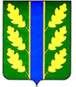 